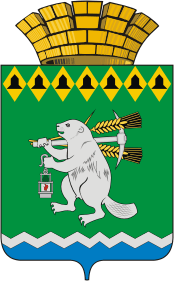 Дума Артемовского городского округаVII созыв8  заседание   РЕШЕНИЕот 27 января 2022 года                                       		                             № 69О признании депутатского обращения Мухачева А.А., депутата Думы Артемовского городского округа по одномандатному избирательному округу № 5, к главе Артемовского городского округа по вопросу  проведения капитального ремонта квартиры № 6 по адресу:  г.Артемовский, ул. Сосновая, д. 1,   депутатским запросомВ соответствии со статьей 37 Регламента Думы Артемовского городского округа, утвержденного решением Думы Артемовского городского округа от 13 октября 2016 года № 11, Дума Артемовского городского округаР Е Ш И Л А: 	1.  Признать депутатское обращение Мухачева А.А., депутата Думы Артемовского городского округа по одномандатному избирательному округу № 5, к главе Артемовского городского округа   по вопросу  проведения капитального ремонта квартиры № 6  по адресу:  г.Артемовский, ул. Сосновая, д. 1, депутатским запросом (прилагается).	2. Направить депутатский запрос главе Артемовского городского округа Трофимову К.М.	3. Рекомендовать главе Артемовского городского округа предоставить информацию по депутатскому  запросу в срок до 01 марта 2022 года.	4. Контроль за исполнением настоящего решения возложить на постоянную комиссию по вопросам местного самоуправления, нормотворчеству и регламенту (Упорова Е.Ю.)Председатель ДумыАртемовского городского округа                                                       В.С.Арсенов